DDB15 - Checklist for inclusion of publications in a PhD thesis Note: This form must be completed by the CoA Chair to determine a student’s contribution to publications that they intend to include in their thesis. Section A: Student and thesis detailsSection A: Student and thesis detailsSection A: Student and thesis detailsSection A: Student and thesis detailsSection A: Student and thesis detailsSection A: Student and thesis detailsSection A: Student and thesis detailsSection A: Student and thesis detailsSection A: Student and thesis detailsSection A: Student and thesis detailsSection A: Student and thesis detailsSection A: Student and thesis detailsSection A: Student and thesis detailsPhD Candidate Full NamePhD Candidate Full NameStudent NumberStudent NumberFacultyFacultyDepartmentDepartmentPrimary supervisor/sPrimary supervisor/sCo-SupervisorCo-SupervisorThesis TitleThesis TitleSection B: Checklist (to be completed by CoA Chair) Section B: Checklist (to be completed by CoA Chair) Section B: Checklist (to be completed by CoA Chair) Section B: Checklist (to be completed by CoA Chair) Section B: Checklist (to be completed by CoA Chair) Section B: Checklist (to be completed by CoA Chair) Section B: Checklist (to be completed by CoA Chair) Section B: Checklist (to be completed by CoA Chair) Section B: Checklist (to be completed by CoA Chair) Section B: Checklist (to be completed by CoA Chair) Section B: Checklist (to be completed by CoA Chair) Section B: Checklist (to be completed by CoA Chair) Number of papers?Number of papers?Number of papers?Number of papers?PublishedIn pressIn pressSubmittedEvidence of student’s role in papers?Evidence of student’s role in papers?Evidence of student’s role in papers?Evidence of student’s role in papers?YesNoNoPermission from supervisor?Permission from supervisor?Permission from supervisor?Permission from supervisor?YesNoNoPermission from co-authors?Permission from co-authors?Permission from co-authors?Permission from co-authors?YesNoNoAre any co-authors students?Are any co-authors students?Are any co-authors students?Are any co-authors students?YesNoNoIf “yes”, has the student co-author acknowledged he/she will not be including the paper in his/her thesis?If “yes”, has the student co-author acknowledged he/she will not be including the paper in his/her thesis?If “yes”, has the student co-author acknowledged he/she will not be including the paper in his/her thesis?If “yes”, has the student co-author acknowledged he/she will not be including the paper in his/her thesis?YesNoNoN/AAcknowledgement of thematic cohesiveness of studies?Acknowledgement of thematic cohesiveness of studies?Acknowledgement of thematic cohesiveness of studies?Acknowledgement of thematic cohesiveness of studies?YesNoNoAcknowledgement of consistent formatting throughout thesis?Acknowledgement of consistent formatting throughout thesis?Acknowledgement of consistent formatting throughout thesis?Acknowledgement of consistent formatting throughout thesis?YesNoNoSection C:  CoA Chair’s commentsSection C:  CoA Chair’s commentsSection C:  CoA Chair’s commentsSection C:  CoA Chair’s commentsSection C:  CoA Chair’s commentsSection C:  CoA Chair’s commentsSection C:  CoA Chair’s commentsSection C:  CoA Chair’s commentsSection C:  CoA Chair’s commentsSection C:  CoA Chair’s commentsSection C:  CoA Chair’s commentsSection C:  CoA Chair’s commentsSection D:  Confirmation of completion of checklist by CoA ChairSection D:  Confirmation of completion of checklist by CoA ChairSection D:  Confirmation of completion of checklist by CoA ChairSection D:  Confirmation of completion of checklist by CoA ChairSection D:  Confirmation of completion of checklist by CoA ChairSection D:  Confirmation of completion of checklist by CoA ChairSection D:  Confirmation of completion of checklist by CoA ChairSection D:  Confirmation of completion of checklist by CoA ChairSection D:  Confirmation of completion of checklist by CoA ChairSection D:  Confirmation of completion of checklist by CoA ChairSection D:  Confirmation of completion of checklist by CoA ChairSection D:  Confirmation of completion of checklist by CoA ChairNameSignatureDateDateSection E:  Confirmation of completion of checklist by DDB Chair/Deputy ChairSection E:  Confirmation of completion of checklist by DDB Chair/Deputy ChairSection E:  Confirmation of completion of checklist by DDB Chair/Deputy ChairSection E:  Confirmation of completion of checklist by DDB Chair/Deputy ChairSection E:  Confirmation of completion of checklist by DDB Chair/Deputy ChairSection E:  Confirmation of completion of checklist by DDB Chair/Deputy ChairSection E:  Confirmation of completion of checklist by DDB Chair/Deputy ChairSection E:  Confirmation of completion of checklist by DDB Chair/Deputy ChairSection E:  Confirmation of completion of checklist by DDB Chair/Deputy ChairSection E:  Confirmation of completion of checklist by DDB Chair/Deputy ChairSection E:  Confirmation of completion of checklist by DDB Chair/Deputy ChairSection E:  Confirmation of completion of checklist by DDB Chair/Deputy ChairNameSignatureDateDate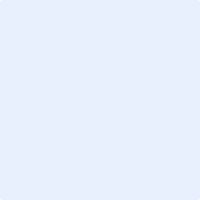 